KLASA: 021-05/21-04/1URBROJ: 2158/07-03-21-01Vladislavci, 24.svibnja 2021.Temeljem članka 87. stavak 1. Zakona o lokalnim izborima („Narodne Novine“ broj 144/12, 121/16, 98/19,42/20, 144/20, 37/21), sazivam1. KONSTITUIRAJUĆU SJEDNICU OPĆINSKOG VIJEĆAOPĆINE VLADISLAVCI za 28. svibnja (petak) 2021. godine u 18,00 sati u Vladislavcima, Kralja Tomislava 141 – Vijećnica Općine Vladislavci, a za koju se utvrđuje slijedećiD N E V N I   R E DIzbor predsjednika i članova Mandatnog povjerenstva Izvješće Mandatnog povjerenstva  		- svečana prisega članova Općinskog vijeća Izbor predsjednika i članova Odbora za izbor i imenovanjaIzbor predsjednika i potpredsjednika Općinskog vijeća.PROČELNICAGordana Pehar Kovačević, dipl. iur.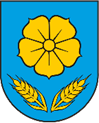 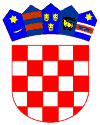 